Vírus ellen/szer: Te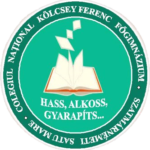 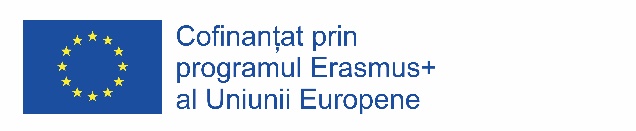 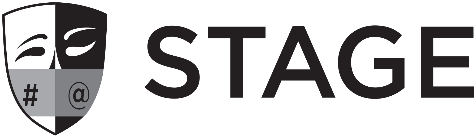 Tartalomjegyzék:Angéla igazgatói beszéde, az online-oktatás bejelentése	1Csetelés	1Évnyitó	3Online oktatás	8Rómeó szövegei Insta-videóra	15Angéla igazgatói beszéde, az online-oktatás bejelentéseKedves Diákok!A ma délelőtt megjelent kormányrendelet szerint holnaptól, azaz, október 14-től új oktatási munkarend lép életbe, amit tanterven kívüli digitális tanrendnek hívnak. Ez azt jelenti, hogy a tanulók nem mehetnek be a tanítási intézményekbe. A tanároknak folytatniuk kell a tanítást digitális eszközökkel online formában, otthonról vagy az iskolából.Tudom, hogy most kissé meg vagytok rémülve, és nehéz lesz az átállás, de biztos vagyok benne, hogy közösen ezt is megoldjuk majd. Most az a legfontosabb, hogy óvjuk az egészségünket, tartsuk be a járványügyi szabályokat és vigyázzunk egymásra. Kedves Szülők!Bármilyen segítségre szükségük lenne, kérem, jelezzék nekem az osztályfőnökökön kerszetül vagy telefonon a titkárság számán. Mindenkinek zökkenőmentes tanulást, tanítást kívánok és jó egészséget! Köszönöm szépen a figyelmet!CsetelésTami: Na helló! Mizu???Sz. Anna: Áh, semmi különös. Dög uncsi ez a délután is! Nálad?Tami: Dettó! Neki kellene állni a biónak, de semmi kedvem hozzá!Sz. Anna: Húúú, ne is mondd!!!! Én a felét sem értem annak, amit a tegnap vettünk. Azt hiszem, aludtam is közben egy kicsit.Tami: Én már fél órája ülök a könyv mellett, de semmi…csak egy nagy fekete lyuk az agyam univerzumában…Sz. Anna: Milyen költőin fogalmaztál!...Tami: Uhh, a fenébe, még ott a Csokonai-vers is!!!Sz. Anna: Tényleg, teljesen kiment a fejemből!Tami: Tiszta ideg vagyok ettől a sok házitól. Muszáj betegyek egy kis Lil Peepet.Sz. Anna: Hm…én most valami romantikusat hallgatnék egész este…Tami: Rómeó2000, mi????!!!!Sz. Anna: A mosolya…a szeme…olyan cukiiii…Tami: Meg az a béna Insta-neve…De mindegy, nem lehet mindenki tökéletes, például belőlem is hiányzik a hiba! :)Sz. Anna: Haha…te, te pasik álma! …. Jesszusom, bejelölt az Instán! Óóóóó…most le kell tennem, nyugalomra van szükségem! (leteszi)Tami: Neked is szia!Máté: Kész vagyok ettől a kölcseys csajtól!!! Olyan aranyos volt az évnyitón! Még jó, hogy bejelöltem Instán. Remélem, nem offol???? Áh, tuti nem fog, látszott rajta a múltkor, hogy bejövök neki. Szerintem miattam jött oda, velem akart dumálni. Hiába na, bejövök a csajoknak! Sz. Anna: Jesszus, nem hiszem el, hogy bejelölt egy ilyen menő srác!!!!! Na és most mit csináljak??? Gyorsan visszajelölöm, mielőtt meggondolná magát, és kikövet.Máté: Valami tuti szöveget kellene írjak neki, amitől eldobja az agyát!Na csá, cica!Sz. Anna: Áááá, szereti a macskákat!!! Vajon a vadászgörényeket is? Áh, Hörbit nem lehet nem szeretni!Máté: “Csá, cica!”???? Fúúú, de gáz ez a szöveg, hogy írhattam ekkora gyökérséget??!! Hogy fog égni a fejem, amikor ismét találkozunk!Sz. Anna: Na jó, most én jövök. Legyen valami frappáns. A fumis bénázásom után muszáj valami ütőset írnom…Szia!Ez aztán ütős lett, mint Chuck Norris ökle! Jesszus, hogy lehetek ennyire ciki?! Tegyek mellé egy smiley-t, mentve a helyzetet? Hm..de akkor azt fogja gondolni, hogy akarok tőle valamit. Mondjuk, akarok is, de nem szeretném ilyen hamar lebuktatni magam. Jó ez így!Máté: “Szia!”??? Anyám, ennél az aranyhalam is jobb társaság! Mizu?Sz. Anna: Na ettől a kérdéstől féltem! Tényleg, mizu velem amúgy?? Tök őszintén? Semmi extra, két hete nem voltam sehol, már kaparom a falat, megnyomorít az online-ozás, majdnem egész nap egyedül vagyok a házban…Minden szuper, pörög az élet ezerrel! Most is éppen a Nextből jövök. Azt hiszem eggyel több tequila gurult le, mint kellett volna. Te tudod, hol lakom?Jó, hogy nem kell kamerát kapcsolni, most lebuknék és be is égnék a babarózsaszín pizsimben! Máté: Ez a csaj éppen tántorogva keresi a haza vezető utat??? Az kemény!!! Vajon most akkor csak azért beszélget velem, mert be van állva? ….. Azt hittem a Next kizárólag a tizenkettedikesek törzshelye. Sosem voltam még ott.Imádom a Nextet! Az a legcoolabb hely a városban! Minden nap ott csövezünk a haverokkal. Hogy hogy nem találkoztunk még?Sz. Anna: Na, mivel sosem jártam még ott, ennek annyi esélye lett volna, mint a Wiskysnek a bankhitelre. De elég volt a múltkori lúzerkedés a cigivel. Most nyomatnom kell a vagány csaj vagyok című lemezt. Biztos taliztunk, csak nem vettél észre.Máté: Húúú, téged 1000 csajszi közül is észrevennélek, cicám! Nagyon bejössz nekem! De mivel, nem vagyok nextes tag, nem láthattál. Francba, miért nem járok én ilyen helyekre??!! Mindig a Szamos-part azzal a két ökörrel…tiszta dedó…Ennyire vak lennék? Ilyen szép lányt nem láttam volna meg? Shame on me… Jövő hétre programáltatom magam a szemdokihoz. Sz. Anna: De vicces pofa! Behalok rajta! De vajon jó ötlet, hogy full hazugságokkal traktálom már az elején? Én nem vagyok ilyen belemenős csaj…De ha ezt az énemet ismeri meg most, tuti lekoptat valami átlátszó ürüggyel. Ezt nem kockáztathatom meg!Lényeg, hogy a múltkor észrevettél a cigizőnél. Sose gondoltam volna, hogy egyszer a káros szenvedélyem hoz majd szerencsét!Máté: Óh, annyira látszott a csajon, hogy nem szokott cigizni…most miért fake-el?!Minden rosszban van valami jó…Sz. Anna: “Van valami jó!”???!!! Jesszu, Jesszus, áááá, most kapok szívrohamot!!!! Ez már felér egy vallomással… Ezt nem hiszem eeeeel!!!! Most erre valami frappánsat fogok írni…Aham…Atya ég! “Aham!”???? Úgy látszik, a szókincsem a sok olvasással valóban egyre csak növekszik…De tényleg…ezt az égést!!!Máté: Most meg mi van? Ennyi? Valami hülyeséget írtam? Mi ez az “Aham”? Lehet túltoltam a nyálas dumát… Kellene egy jó helyzetmentő mondat…valami szellemes és aranyos….Nagyon elfoglalt vagy?Öcsém, ez aztán állati szellemes lett! Miért van az, hogy ilyen helyzetekben egyszerűen lefagyok? Nem jut eszembe két normális mondat…nem hiszem el…Sz. Anna: Ja, persze, baromi elfoglalt vagyok…önmagam siratásával…Lassan a penész kikezdi az életemet…De hát ezt nem írhatom meg neki! Mégis csak úgy kell tennem, mintha lenne életem…Háááát…kicsit…Máté: Na, biztató válasz! Oké, most vagy soha, elhívom egy randira.Holnap, sörözés a Nextben?Sz. Anna: Uhh, sörözés…még a szagától is rosszul vagyok, nem hogy megigyam!!! Most mit válaszoljak? Ez sakk-matt! Hátha van alkoholmentes vagy gyümis, aztán kitalálok valamit, hogy miért ezeket iszom…mondjuk erős gyógyszert szedek…Oké, lehet róla szó!Máté: Azaz!!! Na erről van szó! Milyen menőn végig nyomtam a dumát! Tanítani kellene a randiguruképzőben! Aki tud, az tud! Most pedig zsírleszívás következik a malacperselyen. Remélem, lesz benne elég pénz…Sz. Anna: Áááá!!! Randi, holnap, Next! Jesszus, egész éjszaka nem fogok aludni!!!Tami: Gratula! Szólj, ha GPS-re van szükséged a holnapi alkoholizálás után! Sz. Anna: Oké, köszi!Évnyitóoszi/Sz. Anna: Sziasztok! Hú, de megnőttetek a nyár alatt!!! Hogy vagytok? Minden rendben?Tami: Csókolom! Igen, igen, minden oké! Hogy tetszik lenni?Nessza: Új hajszín, oszi? Nagyon jól áll!oszi/Sz. Anna: Áh, igen, már untam a régit!  Köszönöm, jól vagyok, főleg most, hogy megjöttetek! Tami: Hoztunk virágot is!oszi/Sz. Anna: Jaj, köszönöm! Olyan aranyosak vagytok! Hát ezért megéri tanítani! MészárosA., Kincső, M. Dóra: Jaj, csókolom, tanárnő! Hogy tetszik …. Helló! Hogy tetszik lenni! Jaj, de csinos tetszik lenni!oszi/Sz. Anna: Milyen szépen lebarnultál Anna!Mészáros A: Köszönöm, sokat napoztam.Kincső: Oszi, annyi mesélnivalóm van, egy csomó új sportot kipróbáltam.Nessza: Mit, a vízibiciklit a Kossuth kertben?M. Dóra: Hagyd, ne válaszolj! oszi/Sz. Anna: Azt hittem, tűzszünet lesz erre az évre. Kérlek, viselkedjetek rendesen az évnyitón! Üljetek le nyugodtan!Kincső: Persze, persze!!(zene: bevonuló zene, román himnusz)igazgatónő/Angéla: Kedves gyerekek! Jaj, üljetek le nyugodtan! Nem kell végigállni a beszédet. Le is veszem ezt a maszkot, hogy ne legyek annyira hivatalos. “A gyermek a legtökéletesebb teremtmény, mert egyedül ő tudja megalkotni saját egyéniségét. A gyermek lelke lágy viaszhoz vagy fehér papírhoz hasonló, ahová magának a gyermeknek kell belevésni a képzeteket.” Maria Montessori gyönyörű soraival köszöntöm diákjainkat, szüleiket, nagyszüleiket és kedves vendégeinket, kollégáimat. Bár még érezzük a nyár forróságát, mégis ma kezdetét veszi az új tanév. Magunk mögött hagyjuk a pihenést, a csodálatos nyaralást, a vízpart melletti kikapcsolódást, a napozást, a finom ízletes fagylaltokat, a kalandokkal teli táborokat és kirándulásokat. Tami: Na mi újság? Jól vagy?Nessza: Ja, jól. Csak ez a hely, olyan lehangoló. Úhhh, ott van anyám…Tami: Micsodaaa, te a szüleiddel jöttél, az durva!!!Nessza: Én próbáltam lebeszélni őket, de anyámmal nem lehet bírni! Olyan szívás, hogy itt vannak! Oda se nézek!oszi/ Sz. Anna: Lányok legyetek csendben!Nessza: Ne mááár, ez is meg anyám is, tiszta lúzernek érzem magam!Tami: Startból hátra kellett volna üljünk. Na mindegy, most már ez van!oszi/Sz. Anna: Most már ne beszélgessetek, kérlek!igazgatónő/Angéla: Külön köszöntöm az új kollégákat! Idéntől csatlakozott csapatunkhoz Rónai Tamás, földrajz, Lelkes Emma, angol és Bársony Bálint, informatikatanár. Reméljük, jól fogják érezni magukat iskolánkban. Kívánok nektek, drága kollégák sikeres tanévet!Matuz A.: Jaj, bocsánat!Mészáros A: Nézzétek, megjött ez is!Kincső: Fúúú, de gáz a ruhája, anyám nem hord ilyen göncöket.M. Dóra: Hát nem a legújabb divat szerint öltözik, az fix.Matuz A: Sziasztok!!!! Mizu???Kincső: Bocsi, ez a hely foglalt!M. Dóra: Nem akarom, hogy ide üljön, tök ciki az egész!Mészáros A: Jó, jó, gyertek közelebb! Matuz A: Sziasztok! Mizu? Mi baj van velem, miért nem engedtek oda?Hanna: Ugyan már, hagyd ezeket az üresfejű plázacicákat!Ingrid: Te sokkal jobban nézel ki, mint ők, a kiló festékkel a képükön.Kincső: Ne zavartassátok magatokat, hogy idáig hallatszik, amit beszéltek…Hanna: Ne foglalkozz velük, ne pont az ő véleményükre adj!Matuz A: De akkor is, hogy mondhatnak rám ilyeneket??!!Ingrid: Gyere, na, ezek mind buta libák.Mészáros A: Szakadt lúzerek!oszi/Sz. Anna: Gyerekek, halkabban már, titeket néz a fél iskola, hogy milyen zajosak vagytok!Kincső: Ok, oszi, bocsánat!igazgatónő/Angéla: Most pedig átadom a szót a tanfelügyelőasszonynak.tanfelügyelőnő/O. Dóra: Külön köszöntöm a legkisebbeket, akik most lépték át először az iskola kapuját diákként, és tele izgalommal és büszkeséggel állnak most előttem. Ez az ünnepség kiemelten is a tiétek, s az elkövetkezendő napokban, hetekben fokozottan figyelünk majd rátok, segítünk benneteket, hogy bátrak és magabiztosak legyetek. Kérem a felsőbb évfolyamosokat, hogy vigyázzatok rájuk. Kincső: Jajj, de jól nézel ki, fodrásznál voltál? Vágattál belőle, ugye?Mészáros A: Nem, csak megmostam, de azért köszi!M. Dóra: Én a tegnap voltam a műkörmösnél, ugye milyen szédítően jól néz ki?Kincső: Muti!!!!Hanna: Milyen volt a nyaratok? Az enyém dög uncsi, meg persze a kistesó pesztrálása.Ingrid: Az enyém is szívás volt. Egy hónap a nagyiéknál Bütyökfalván, net is csak a tyúkól mellett ment rendesen. Matuz A: Mi voltunk Görögbe anyáékkal, de a nyaralás kétharmadát végig veszekedték, szóval király volt!M. Dóra: Ti merre jártatok a nyáron?Kincső: Áh, idén sehol, itthon punnyadtunk, majd a téli vakációban megyünk síelni.M. Dóra: Én a francia riviérán voltam anyáékkal. Úhhh, gyönyörű volt! Volt egy csomó olasz turista, micsoda pasik!!!....Mésyáros A: Mi Egyiptomban voltunk. Dög meleg volt, alig vártam, bent legyek a légkondis szállodai szobámban. igazgatónő/Angéla: Minden kedves diákunknak, azok családtagjainak, és kedves kollégáimnak sok erőt, egészséget, türelmet és kitartást kívánok! Ezennel megnyitom az új tanévet! Most pedig énekeljük el közösen iskolánk himnuszát, a Kék színű virágot.(zene: Csak egy kék színű virág)Ármin: Jaj, mama, mi van itt? Gyertek már, itt évnyitó van!!! Rómeó!Máté: Rómeó!Kristóf: Na megjöttünk a híres-neves Kölcsey évnyitójára. Mi ez a nyálas szám?Ármin: Úr Isten, ez tök gagyi! Ez anyámék korában volt nagy sláger!Máté: Erre vágnak úgy fel???!!! De szerintem ennyi elég is volt, menjünk inkább a Szamos-partra!Kincső: Nézzétek már azokat a srácokat a kerítésnél. Kik lehetnek?Mészáros A: Nem tudom, de biztos nem kölcseysek, látszik rajtuk.M. Dóra: Az a göndör hajú elég jól néz ki!Kristóf: Húúú, de milyen csajok járnak ide, te! Nézzétek meg azt a kis feketét, piros bőrdzsekiben. Az milyen jó csaj, figyeld már!!!Ármin: Az a fekete? Kristóf: Ne mutogass már!Ármin: Jól van, na! Tényleg jó csaj, na de az a szőke ott mellette… az már igen, nekem ő jobban bejön. Szerintem Nyilas lehet, az éppen passzol az aszcendensemmel.Kristóf: Mi van, milyen hülyeségekről hadoválsz itt már megint?Máté: Hagyjátok már, kit érdekel, ezek úgyse állnak szóba velünk. Menjünk már a Szamos-partra.Ingrid: Ki az a srác?Hanna: Melyik? Melyik?Ingrid:  Az a maszkos.Hanna: Na jóó, most aztán sokat segítettél, mindenki maszkban van, nem látod???Ingrid: Az a bőrdzsekis ott.Hanna: Jaaaa, hogy aaaz?Ingrid: Ne mutogass már, olyan gáz vagy néha! Igen, az ott.Hanna: Jó na, bocsiii. Tetszik, ugyee?Ingrid: Neem, dehogy tetszik! Honnan veszed ezt a marhaságot?Hanna:  Ja, neeem, neeem!!! Akkor miért vörösödtél el?Ingrid: Ó, hagyjál már!!! Annyira utálom, amikor ezt csinálod!!!Kristóf: Tudjátok mi kéne? Bemenni és megmutatni ezeknek az elkényeztetett csajsziknak, hogy mi az igazi élet.Ármin: Igen, igen, menjünk be, szerintem is jó ötlet!Máté: Hagyjátok, úgyse tudnánk bemenni. Meg amúgy sem állnának velünk szóba.Ingrid: Ne lökdöss már. Mindenki minket néz! Normális vagy???? Miért csinálod ezt?Hanna: Csak segíteni akarok. Annyira látszik rajtad, ha tetszik valaki. Kristóf: Miért ne tudnánk bemenni? Nyitva van a nagykapu, simán besétálunk. Maszkban vagyunk. Érted… Nincs felírva a maszkunkra, hogy nem ide járunk.Ármin: Úgyse tudják meg! Nincs mitől tartanunk!Máté: Amúgy miért akarsz mindenáron bemenni? Mit akarsz ott csinálni a tanévnyitó kellős közepén?Kristóf: Elszívok egy cigit.Máté: A Kölcseyben? Te normális vagy? Na jó srácok, én megyek a Szamos-partra, nektek ma agyatokra ment az őszi napsütés!Kristóf: Dee, de!!! Ne legyél már ennyire betoji! Egy biciklicsel, és már bent is vagyok, sima ügy. Ti meg filmezzetek le, ahogy elszívok egy cigit.Ármin: Jóóóó. Na menj. De ha lebuksz, akkor nekünk annyi. Ne végezzek rajtad egy csakratisztítást előbb?Kristóf: Hagyjál már a hülyeségeiddel! Inkább filmezz!Kristóf: Húúúú, itt vagyok. Szevasztok!!! Na mit mondtam, hogy nem lesz semmi gubanc? Filmezel? Filmezzetek! Hanna: Menj oda hozzá!Ingrid: Hova?Hanna: Ott áll a fuminál, menj szívj el vele egy cigit!Ingrid: Ééén? Az évnyitón? Te normális vagy?Hanna: Nem lát oda senki, mindenki a beszédekre figyel. Menj már, ne parázz!Ingrid: Na jó, megyek. Megyek!!!! Öööö….de nincs cigim.Hanna: Tessék, adok én. Menj már!!Ingrid: Jó, jó, köszi. Ööööö…de nem tudok cigizni!Hanna: Jesszusom, nem olyan bonyolult. Tök egyszerű: csak szívod és kifújod. De vigyázz ne tüdőzd le, mert köhögni fogsz!Ingrid: Jó, rendben, megyek!(zene lejár)Ingrid: Bocsi, nincs egy tüzed véletlenül?Kristóf: Dehogynem, tessék.Ingrid: Köszi!Kristóf: Te nem cigizel, ugye? Ingrid: Deee, de, csak rég cigiztem és… kicsit kijöttem a gyakorlatból. Kristóf: Ahaa…Ingrid: Te amúgy melyik osztályba jársz?Kristóf: Miért kérdezed?Ingrid: Hát… csak úgy…. hogy beszélgessünk.Kristóf: Tudsz titkot tartani?Ingrid: Igen, persze!Kristóf: Nem ebbe a suliba járok. Ingrid: Jaaa, gondoltam, mert még sosem láttalak itt. Akkor hova?Kristóf fülébe súgjaKristóf: Rómeó2000Ingrid: Tessék?Kristóf: Rómeó2000, ez a nevem Instán. Amúgy meg hagyd a cigizést, látszik, hogy totál kezdő vagy. Kristóf: Na, felvettetek mindent?Ármin: Fel hát!!!Máté: Ok, de most már húzzunk innen, de gyorsan!Hanna: Naa, mi volt?Matuz A: Miről beszéltetek?Kincső: Nézd már, Hamupipőke bepasizott!Mészáros A: Óh, hová lett az üvegcipellőm???!!!Hanna: Hess, libuskák!Hanna: Kedves volt?Ingrid: Mindent hallottatok, nem igaz?Hanna: Persze, hiszen ismersz minket!Ingrid: Akkor meg miért kérdezősködtök?oszi/Sz. Anna: SSSSS, lányok! Maradjatok csendben!Hanna: Amúgy, jó hülye instaneve van. Matuz A:  Lehet ez az igazi neve.Kincső:  Akkor szerintem inkább hagyd!Matuz A: Téged kérdezett valaki?Hanna: Kövesd be instán, hátha vannak jó képei.Mészáros A: Jééé, live-olta az évnyitót!M. Dóra: Te is benne vagy, Hamupipőke!Ingrid: Micsodaaaa?????oszi/Sz. Anna: Lányok! Hallgassatok már el egy kicsit! Még 3 percet bírjatok ki, könyörgöm!igazgatónő/Angéla: Köszönöm mindenkinek, hogy eljött! Megkérem a diákokat, hogy menjenek az osztályfőnökkel az osztályukba.Online oktatás-szünetben-M. Dóra: Húúú, ez a matekóra, tisztára megfájdult tőle a fejem! Ti értettetek valamit?Sz. Anna: Én próbáltam odafigyelni, de nem sok maradt meg belőle.Mészáros A: Láttátok a tanár háta mögött azt a rettenetesen csúnya kínai vázát?! Jesszus, de brutálul nézett ki!!!!M. Dóra: Biztos családi örökség, és nincs szíve kidobni.Mészáros A: Vagy abban őrzi a kutyája hamvait….Sz. Anna: Uhhh, te tiszta bolond vagy!!!-magyarórán-tanár/Angéla: Jó napot kívánok! Megkérnék mindenkit, hogy olyan névvel jelentkezzen be, ami alapján be tudom azonosítani. Cukicicák és Sunshinegirl-k kíméljenek! Köszönöm!Mészáros A: Na, megint ez az uncsi óra ezzel a karótnyelttel.Nessza: Ennek, öcsém, soha semmi nem jó.Mészáros A: Magyaróra van, anya, hagyjál már azzal a krumplipucolással! (kikiabálva)M. Dóra: Még jó, hogy a kamerahasználatot nem kötelezi, most mostam meg a hajam, tök cikin nézek ki vizes fejjel.Mészáros A: Nézd már, a kis stréber bekapcsolta a kamerát. Húúú, de gáz a szobája! Az a sok plüss a polcon..totál, mint a dedóban…Nessza: A rózsaszín elefánt a legmenőbb az egész kollekcióból.Hanna: Na, hali! Uhhh, ez a kávé életmentő volt. Megint nem aludtam ki magam rendesen.tanár/Angéla: Jó lenne kamerát kapcsolni, legalább az óra elején!Sz. Anna: A matekházi miatt nem aludtál?Hanna: Fúúú, dehogy, minek nézel te engem?...A múlt órát is végigaludtam. Mészáros A: Nyugiiii, idén úgyse buktathatnak meg semmiből! Szóval azt csinálunk, amit akarunk. tanár/Angéla: Mondom, kamera!!!!Mészáros A: Bocsánat, tanárnő, én éppen a kutyámat sétáltatom, nem tudom bekapcsolni. (hangosan)tanár/Angéla: Hát ez remek! Akkor szerintem én most beírlak hiányzónak.Mészáros A: De tanárnő!!!! ….. (hangosan)Nessza: Húúú, remélem, nem fog felszólítani, nálunk megint áll a bál.Sz. Anna: Tanárnő, ki tetszett javítani a felmérőket? (hangosan)Hanna: Nekem meg a folyton bömbölő Andriska meg már az agyamra!Mészáros A: Mondd azt, hogy elromlott a mikrofonod, azt mindig beveszik. Meg aztán úgyse csinálhatnak semmit.Nessza: Persze, beírják majd a Mozába, anyám megint tombolni fog.tanár/Angéla: Igen, kijavítottam. Anna drága, sajnos nem hiszem el, hogy magadtól 9,60-as dolgozatot tudsz összehozni. Úgyhogy a te jegyed nem kerül be a naplóba.Mészáros A: De tanárnő, a hörcsögöm életére esküszöm, hogy nem csaltam!!! (hangosan)M. Dóra: Be volt kapcsolva a kameránk és a mikrofonunk is doga közben, hogy csalhattunk volna?! (hangosan)Mészáros A: Hát ez szívás! Pikkel rám a tanárnő.Sz. Anna: Szerintem ne feszítsd túl a húrt nála! A végén még megbünteti az egész osztályt.Mészáros A: Mi van, stréberkém, félted a médiádat?M. Dóra: Tanárnő, szerintem igazságtalan tetszik lenni! Hol kell ilyenkor panaszt tenni? (hangosan)tanár/Angéla: Felőlem elmehettek a Hágai Nemzetközi Bíróságra is, a jegyet törlöm! Én szóltam már akkor, hogy a Redmenta nekem utólag kijelzi, ki nyitott meg egy másik böngészőt.Nessza: Tanárnő, ilyen nincs! (hangosan)Hanna: Hagyd már, kamu az egész!M. Dóra: Hát ez hülyének néz minket.tanár/Angéla: A férjem informatikus, ő ezt is meg tudta oldani.Sz. Anna: Nagyi, most nem tudom megnézni, mikor kezdődik a Remény rabjai…órán vagyok!!!! (kikiabálva)tanár/Angéla: Téma lezárva, nézzük a házikat!M. Dóra: Uhhh, elfelejtettem megcsinálni! Kérjük már haladékot ma estig!Sz. Anna: A tegnap egész este filmeztem, teljesen kiment a fejemből. Valaki mentsem már ki minket!Hanna: Tanárnő, a tegnap nem tetszett házit adni. A Classroomban nem jelent meg semmi. (hangosan)Nessza: Nekem sem! (hangosan)M. Dóra: Nálam sem jelent meg! (hangosan)tanár/Angéla: Hogyhogy nem volt házi???!!! Mert nem hoztam létre feladatot a Classroomban?! Dehát elmondtam szóban, nem? Azt hittétek, hogy úgy nem érvényes?!Nessza: Szuper, biztos beírja a Mozába, hogy nincs házink. Anya meg fog ölni!Hanna: Ne parázz már folyton! Mondd azt anyádnak, hogy nem küldött értesítést a Classroom. Ők úgyse értenek hozzá.Mészáros A: Én a Mozáról is lebeszéltem őket. Azt mondtam, olyan bonyolult, még az oszi sem érti. Mondtam neki, kérdezzen rá a hiányzások igazolására… Az online szülőin tényleg csak habogott az oszi, úgyhogy anya bevette.Sz. Anna: Azért ez durva, hogy nem írja be a jegyed, hallod!!Mészáros A: Érdekel is engem, tegye zsebre!Hanna: Megérdemelné, hogy ráengedjük Anna vadászgörényét!Sz. Anna: Hörbit hagyd ki ebből!tanár/Angéla: Most pedig meghallgatjuk Csokonai egyik versét Jordán Tamás előadásában. Figyeljétek a szöveget, mert lesznek hozzá feladatok!M. Dóra: Sajnos nem hallatszik semmi. (hangosan)Sz. Anna: Hülye vagy, miért kamuzol, tökéletesen megy a hang?!M. Dóra: Most komolyan, nektek van kedvetek még egy csöpögős Lilla-dalhoz? Hanna: Bocs, nem figyeltem, miről van szó? Éppen zenét hallgatok.Nessza: Jesszus, meddig tart még ez az óra?! Még egy Csokonai-vers és eret vágok magamon!tanár/Angéla: A Canvában megszerkesztettem a tegnap éjszaka a feladatokat, mindenki lásson hozzá!M. Dóra: Mindjárt jön a kedvenc sorozatom, kit érdekelnek a feladatok!Nessza: Ennek nincs jobb dolga éjszaka, mint feladatlapokat szerkeszteni a Canvában?!M. Dóra: Én azt sem tudom, mi az…Sz. Anna: Az egy szuper szerekesztőoldal. Én is ott készítettem el a szülinapi meghívóimat.Mészáros A: Annak a két embernek, aki elment rá?!Nessza: Tanárnő, 50 van, mehetünk?! (hangosan)tanárnő/Angéla: Csak 49, de mehettek, nem bánom. Jövő órára legyen kész!-szünetben-O. Dóra: Milyen kínzás jön most?Angéla: Bió.Tami: Az legalább rendes. Mondjuk, totál párhuzamos az egész online-nal meg a technikával, de nem szívózik velünk.Matuz A: Ne bántsd már szegényt! Nem lehet mindenki egy Bill Gates!Ingrid: Na én bedobok még egy kávét, aztán kezdődhet a műsor: Hogyan égesd be magad a diákjaid előtt.-biológiaóra-tanár/Sz. Anna: Sziasztok, drágáim! Huhh, még csak te vagy itt? De ugye, hamarosan jönnek a többiek is?Angéla: Aham, reméljük! (hangosan)tanár/Sz. Anna: Amíg a többiek megérkeznek, elmondod, mit látsz pontosan a háttérben? Az ágy egy kicsit sem látszik, ugye?Angéla: Ööööö….hááát…neeem igazán. (hangosan)tanár/Sz. Anna: Huhh, megnyugodtam! Kicsit elaludtam, már nem volt időm bevetni.Angéla: Gyertek már!!!! Most tényleg egyedül kell jópofiznom a tanárnővel???!!!Matuz A: Most klikkelek a linkre, pill és bent vagyok. Matuz A: Jó napot, tanárnő! (hangosan)tanár/Sz. Anna: Szervusz, drága!sorban mind: Jó napot! / Jó napot! / Csókolom! (hangosan)tanár/Sz. Anna: Gyerekek, sírva kérlek, kapcsoljatok kamerát! De legalább hallotok, ugye? Akkor jó!Ingrid: Mi volt mára feladva? Please, lehet feleltetni fog…Matuz A: Asszem, a sejtosztódás. Nyisd ki nyugodtan a füzeted, olvasd fel, ez úgyse veszi észre.tanár/Sz. Anna: Akkor lássuk, ki felel ma?! Tamara, szívem, te vagy a szerencsés.(csend)Tami: S akkor most jöjjön az Oscar-díjas alakítás…ezt figyeljétek…(csend)tanár/Sz. Anna: Tamara, drágám, itt vagy? Jelezz valahogy, hogy itt vagy velünk. (csend) Hát úgy érzem magam, mint a múlt heti szeánszon, Mancikánál.O. Dóra: A tanárnőt is érdeklik a spiritiszta dolgok?! Hát ez csúcs!!!! (hangosan)tanár/Sz. Anna: Ööööö…izé…egyszer próbáltam ki….vagyis nem én, hanem az egyik barátnőm, ő mesélte. Na de most térjünk vissza a mai óra témájához.Tami: Isten vagy, Dóra!!! Örök hála!!!!tanár/Sz. Anna: Szóval a sejteknél maradva…Tami: Na mi van, bejelölted az Instán???? Rómeó2000…Matuz A: Áh, még nem.Tami: Ne máár, miért nem?Matuz A: Óhhh, nem is tudom. Félek! Pedig olyan cuki!Ingrid: De hogy lehet ilyen béna instaneve?!Matuz A: Kit érdekel a neve….a szeme…olyan gyönyörű…O. Dóra: Hát szerintem te is bejössz neki.Matuz A: Gondolod?!O. Dóra: Persze, láttam a gesztusain. Én szakavatott mestere vagyok a nonverbális kommunikációnak!Matuz A: Na ja, remélem, igazad van!O. Dóra: Nyugi, mindjárt megnézem a horoszkópod. Abból kiderül majd, mit várhatsz ettől az egésztől. Perc, és írom.Ingrid: Légyszi, ezt most privibe írd, mert engem speciel nem érdekel.tanár/Sz. Anna: A megosztást látjátok?Angéla: Nem, tanárnő, csak a tanárnőt látjuk. Szép a pulcsija! (hangosan)tanár/Sz. Anna: Áh, csak magamra kaptam valamit reggel…Ingrid: Tuti elaludt! Látszik mellette a félig megevett szendvics.tanár/Sz. Anna: Szóval nem látjátok?! Anélkül beszéltem az elmúlt 15 percet, óh, Istenem, ez a technika a sírba visz…Pedig egész éjjel ezen a prezentáción dolgoztam. Na próbáljuk meg még egyszer. Segítsetek, kérlek! Mit kell nyomjak?Ingrid: Alt+F4 kombinációt tessék megpróbálni. (hangosan)tanár/Sz. Anna: Alt+F4…oké…megtalál…..Matuz A: Te hülye, most iktatta ki magát a meetből.Ingrid: Na ki a király?!!!!Matuz A: Szegény…most mi lesz? Megvárjuk, míg visszakecmereg valahogy?O. Dóra: Legalább van néhány percnyi lazulás. Lehet addig elvégzek egy gyors jógagyakorlatot. Mostanában olyan stresszes vagyok…Matuz A: Addig mutassam meg a Rómeó2000 Insta-videóit?!Angéla: Lazulásról volt szó, nem? Akkor meg ne fárassz a a Rómeóddal.Tami: Lil Peep jöhet?!Ingrid: Öcsém, akadj már le erről Lil Peep-ről, jesszus!tanár/Sz. Anna: Jaj, végre. Ingrid drága, aranyos vagy, hogy segíteni próbáltál, de úgy látszik,  te sem tudod mindenre a megoldást.Angéla: Tudja, csak nem a tanárnő problémájára.tanár/Sz. Anna: Most akkor megpróbálom még egyszer megmutatni nektek a Power Pointot. Öööö…ha megtalálom a megosztást. Itt kell lennie lent valahol. Jaj, bocsánat, nem jelentkezem, csak véletlenül kattintottam rá.Ingrid: A piros gomb az, tanárnő, egy telefonjellel. (hangosan)Matuz A: Ne szívassátok már! Angéla: De tényleg, most már álljatok le!tanár/Sz. Anna: Na meg is van! Most látjátok?O. Dóra: Igen, tanárnő! Ma rizsfelfújtat tetszik főzni? (hangosan)tanár/Sz. Anna: Hát ezt meg miből találtad ki?Ingrid: Éppen a mitfőzzünkma.hu oldalát teszik prezentálni. (hangosan)tanár/Sz. Anna: Jesszusom, tényleg, bocsánat!!! Csak belenéztem az előző szünetben és úgy maradt. Bocsánat! majd az osztálykiránduláson megfőzöm nektek is.Matuz A: Fúúúj, utálom a rizset! (hangosan)Tami: Jön ma valaki a parkba deszkázni?Matuz A: A parkba? Te meg vagy húzatva? Ott nyüzsögnek a zsaruk!Angéla: Engem nem engednek el  a szüleim. Holnap disznót vágunk, kell segítsek az előkészületeknél.Matuz A: Uhh, disznóvágás?! Még jó, hogy nálunk ez már nem divat.O. Dóra: Uram, Isten, képesek vagytok lemérszárolni egy ártatlan disznót????!!!! Te nem hallottál még a reinkarnációról????!!!Ingrid: Egy jó kolbász többet mond minden szónál…Angéla: Ha gondoljátok, küldök majd képeket.O. Dóra: Isten ments!!!!!! Brrrr!!!!tanár/Sz. Anna: Na, kedveseim, lassan elengedlek titeket szünetre. Igaz, hogy van még 10 perc addig, de menjetek, egyetek valami finomat. Én is oda kell tegyem a levest főni. Jövő héten találkozunk. Sziasztok!sorban mind: Csókolom! / Viszont látásra! / Szép napot! (hangosan)-szünetben-Kincső: Most torna jön?Mészáros A: Ja.M. Dóra: Milyen jó ez az online suli. Smink nélkül egész nap szellőzhet az arcom.Kincső: Jóóóó, apa, mindjárt főzök neked egy kávét. M. Dóra: Szerintetek ma mi lesz tornán? Nessza: Gondolom, lenyom 30 fekvőtámaszt az asztalon, hogy jobban lássuk.Kincső: Szerintem menő, hogy ilyen lazán veszik a dolgokat.-tornaóra-tanár/Kristóf: Na, szevasztok, gyerekek! Látom, megvagytok mind. Lássam azokat a csinos kis fejeket a kamerában…ez az!!!Mészáros A: Óh, megint ez a rohadt kamerázás. Már tiszta ideg vagyok tőle!!!Kincső: Ufff, ne is mondd! Most etetem a macskámat, meg fog ijedni a képetektől.M Dóra: Bon jour, petit chat! (Bon júr, pöti sá!)Ingrid: Jól van már, ember, hablatyolsz itt hülyeségeket.M. Dóra: Üdvözöltem a cicukát. Most mit oltogatsz?!tanár/Kristóf: Sikerült elkészíteni a talajtornás videókat? Majd töltsétek fel a Classroomba is, legyen mit mozizzak üres estéimen!Mészáros A: Tanár úr, nekem apa segített, de mivel ideges lett, mert 10-szer kellett felvegyük, lehet van benne néhány csúnya kiabálás. (hangosan)Nessza: Az baj, ha csak a fejem látszik? (hangosan)Ingrid: Majd ne tessék nézni a kupit a szobámban, össze akartam szedni, de akkor kifutottam volna a határidőből. (hangosan)Kincső: Az enyémbe helyenként belelóg a macskám farka, az nem gond, ugye? (hangosan)tanár/Kristóf: Hááát, húúúú, az Arany Pálmát nem nektek fogják idén kiosztani, de egy mozanaplós jegyre jók lesznek. Kincső: Én imádok ilyen videókat csinálni!!!! Ha lesz egy pár, megpróbálkozok én is egy Youtube-csatornával vagy az Instával. (hangosan)Nessza: Fúúú, én a kezenállásnál leestem, és eltörtem anyám kedvenc vázáját. Még nem tud róla, de tuti ki fog nyírni!!!! (hangosan)tanár/Kristóf: Sajnálom! De azért jól vagy, nem esett nagy bajod?Nessza: Még nem…majd holnap tessék érdeklődni, amikor anya megtudja. (hangosan)tanár/Kristóf: Ingrid, te nem küldted be? Nem látom a videódat sehol. Itt vagy, hallasz? Ingrid: Megjött a futár, bocsánat, átvehetem a csomagot? (hangosan)tanár/Kristóf: Persze, menj csak, megvárunk. Na addig tegyetek magatok elé egy széket, mert az alsó test izmait fogjuk erősíteni a mai órán. Milyen zenére akarjátok végezni a gyakorlatokat?Nessza: Varga Irén: Kisapám (hangosan)Tami: Lil Peep a kiráááály (hangosan)Ingrid: Tankcsapdááááát!!! (hangosan)Kincső: Bagossy Brothers-t!!! (hangosan)M. Dóra: Celine Diont (hangosan)tanár/Kristóf: Ooooké… akkor legyen valami pörgős-edzős. De előtte fejkörzés, karlendítés előre-hátra, 5 guggolás, egyik láb a széken behajlítva, másik támadó állásban és rugózás. 1-2-3Mészáros A: Áuuuu!!!! (hangosan)Kincső: Mi van? (hangosan)Mészáros A: Beütöttem a lábam a szekrénybe.  (hangosan)M. Dóra: Bocsánat, tanár úr, én fel vagyok mentve, mit csináljak? (hangosan)Kincső: Olvass fel nekünk a Shakespeare-összesből. (hangosan)Ingrid: Vagy énekelj nekünk francia sanzonokat aláfestő zeneként. (hangosan)M. Dóra: Ne mááár, most komolyan!!! (hangosan)tanár/Kristóf: Ööööö…mosogass el vagy vasald ki apukád ingeit, közben mozogsz is egy minimálisat.Kincső: Lassan szünet lesz, tanár úr, mehetünk? (hangosan)tanár/Kristóf: Ok, mehettek, de…mind sorban: Rendben! / Köszönjük! / Viszlát! / Szép napot! / Csókolom! (hangosan)Rómeó szövegei Insta-videóraA Kölcseyről:Szevasztok! Na az van, hogy a tegnap VIP voltam a kölcseys tanévnyitón. Öcsém, nagyon gáz volt. Az iskolahimnusz volt a legalja mindennek, időutazás a 70-es évekbe. Aztán az a sok nyálas duma, fúú. A sok stréberfejű meg szájtátva hallgatta a csöpögős köszöntéseket. Nagy intellektuellek. De legalább a csajok dögösek. Amúgy live-oltam az egészet, nézzétek meg, besírtok tőle. Na helló, Rómeó2000 voltam.Az oltásról:Na helló, újra itt, épen és tök egészségesen! Ez az egész egy nagy kamu . Az a doki, a szakállas ürge is erről posztolt a Facen. Behalok ettől a sok nyávogótól, aki a gagyi kínai oltást reklámozza. A csapból is ez s szecska folyik. Bakker, de unom már! Ne hagyjátok magatokat manipulálni. Bill Gates, a sok pénzes vén szivar átveri az egész vilagot. Engem tuti nem fog szurkálni egy dögös nővérke sem! Na csá, Rómeó2000 voltam.Prank:Graffiti: Kölcsey-portré átszerkesztve, kiragasztva az iskolában